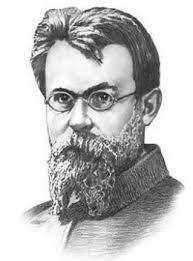 Министерство образования и науки Республики ТатарстанАкадемия наук  Республики Татарстан Татарстанское республиканское отделение Межрегионального общественного движениятворческих педагогов «Исследователь»Центр  повышения  квалификации АН РТПРОГРАММА конференции «Исследователь» – регионального тура Всероссийского конкурса исследовательских работ  им. В.И. Вернадского на базе МБОУ «Татарско-русская СОШ №10 с углубленным изучением отдельных предметов»(22 февраля, 2020 г, г.Казань, ул. Братьев Касимовых, д.14.) Уважаемые участники конкурса исследовательских работ им.Вернадского В.И.Завершена экспертиза работ заочного тура Конкурса. Ваша работа рекомендована к участию в очном этапе конкурса.Приглашаем Вас на конференцию исследовательских работ им.Вернадского В.И., которая состоится 22 февраля 2020 года по адресу:  г.Казань, ул. Братьев Касимовых, д.14.МБОУ «Татарско-русская средняя общеобразовательная школа №10 с углубленным изучением отдельных предметов» Регистрация участников с 8.30 до 9.50. Открытие Конференции в 10.00 Напоминаем!!!! Регламент докладов на секциях:· Для экспертного совета предоставляется работа в распечатанном виде· Регламент выступления учащихся на очном туре – 5-6 минут. В течение этого времени участник демонстрирует умение кратко и четко изложить суть своей исследовательской работы.· Участник может использовать электронную презентацию, демонстрировать наглядный материал - пособия, плакаты, таблицы и т.д.· В обсуждении доклада (3-5 мин) участвуют члены экспертного совета и участники секции.